                                              BHOSLE SHUBHAM                        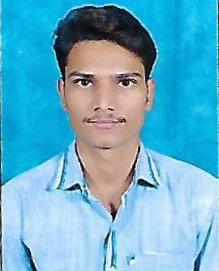 BHOSLE SHUBHAM SHYAM			            Contact no:- +91- 9405060909 / 8459297709At/Po – Walunj,			                                      Mail Id:- shubhambhosale126@gmail.comNagar (M), Ahmednagar (Dist)	Maharashtra - 414006	Career Objective:-		To succeed in an environment of growth and excellence and earn a job which provides me job satisfaction and self-development and help me achieve personal as well as organizational goals.Academic Profile:-Technical Skills:-Operating Systems : Windows XP, Windows 7/8, Tally Erp. 9Technical Skills : Electronics Equipment Maintenance & Repairing Experience:- 3 Years (From 16-09-2016 to Till Date)And also Experience in :- Automobile Sensor Calibrations for like: RTD, Thermocouple, Pressure Sensor, Fuel Flow Sensor, Speed Sensor (Hall Effect) and Load Cell, Configuration and Calibration.Achievements:-Secured 3rd rank in ITI in My Collage.Strengths:-Positive Thinking.Self-Motivation.Personal Profile:-Name                      	  : Bhosle Shubham.Father’s Name	  : Shyam.       Gender		  : Male      Date of Birth              : 19th Oct, 1994      Nationality                 : Indian      Languages Known     : English, Hindi and Marathi.      Contact No                 : +91- 9405060909, +91- 8459293309.      Mail Id                       :  shubhambhosalerocks@gmail.com.Permanent Address:-   At/Po – Walunj, Nagar,(m) Ahmednagar,(dist) Maharashtra,(state) Pin Code – 414006.Declaration:-I authorize that the information furnished above is true to the best of my Knowledge. Apropos to any position suitable to my resume vacant in your esteemed organization, I offer my services to you and assure you of full commitment to the job assigned to me.Place : Ahmednagar							      Signature  Date:    /    /2019									                                                                                                         (BHOSLE SHUBHAM SHYAM)CourseSchool/CollegeBoard/UniversityBoard/UniversityYear of passing% of MarksB.ANew Arts Commers & Science Collage AhmednagarNashik University Nashik University 201744.36I.T.I (Electronic Mechanics)Shri Chatrapati Smbhaji Shikshan Sansthas Private I.T.I Shirur,puneDelhi BoardDelhi Board201563.70S.S.CDnyandeep Vidyalaya WalunjPune UniversityPune University200964.15N.A.C                     __                    __ __201771.00Nature of Work : Defense Research & Development Organization (DRDO) – VRDE (Maharashtra)Nature of Work : Defense Research & Development Organization (DRDO) – VRDE (Maharashtra)Nature of Work : Defense Research & Development Organization (DRDO) – VRDE (Maharashtra)Nature of Work : Defense Research & Development Organization (DRDO) – VRDE (Maharashtra)Kind Of Experience : Apprenticeship (App) Contractually.Kind Of Experience : Apprenticeship (App) Contractually.Kind Of Experience : Apprenticeship (App) Contractually.Kind Of Experience : Apprenticeship (App) Contractually.Field of ExperienceOrganizationTypeMonthlySalaryNature of Duties PerformedElectronics Instrumentation in Automobile Field, Electronic Engine Control System.Central  Govt(DRDO)10000 Automobile Sensor Calibrations.Configuration and Calibration.Electronics Instrumentation in Automobile Field, Electronic Engine Control System.Organization Name & AddressPay Scale Automobile Sensor Calibrations.Configuration and Calibration.Employment Type andPeriodVehicle Research & Development Establishment (VRDE)DRDO, Ahmednagar, Maharashtra -4140061.20 lakh Automobile Sensor Calibrations.Configuration and Calibration.16 Oct 2016  to Till DateVehicle Research & Development Establishment (VRDE)DRDO, Ahmednagar, Maharashtra -4140061.20 lakh Automobile Sensor Calibrations.Configuration and Calibration.